23rd, 29th April & 6th May 2019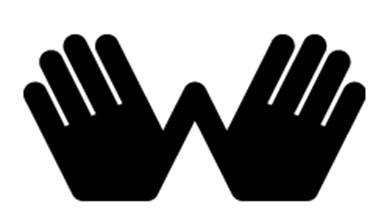 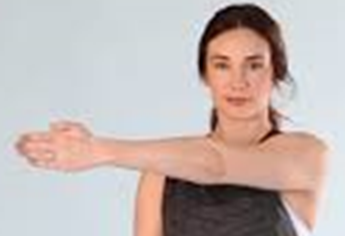 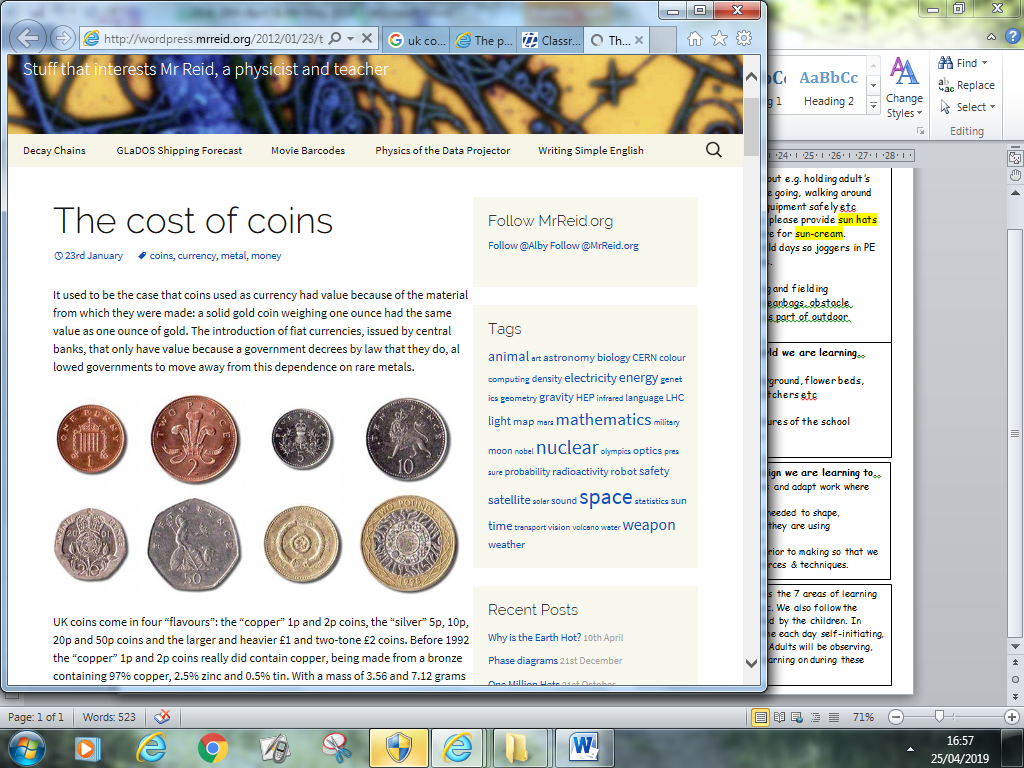 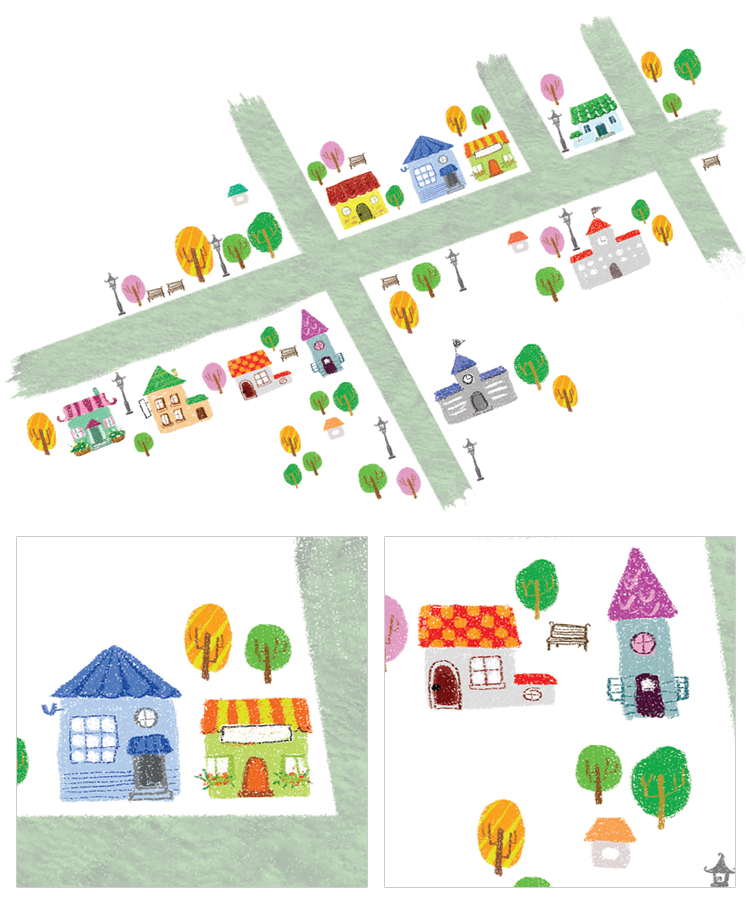 